June 17, 2020Via Electronic FilingMs. Barcy McNeal, Docketing DivisionPublic Utilities Commission of , 13th FloorRe:	CenturyTel of Ohio, Inc. d/b/a CenturyLink 	Case No. 90-5010-TP-TRF and Case No. 20-1166 -TP-ATADear Ms. McNeal:Enclosed for filing are revisions to the CenturyTel of Ohio, Inc. d/b/a CenturyLink Tariff.  These changes Standardize and simplify the discontinuance of service provisions for customer-requested termination of residential service.  Upon request for discontinuance, residential service will be terminated on the last day of the customer’s current billing cycle, and no prorations will apply on customer’s final billing statement.  Customers were notified of this change at least thirty days prior to the proposed effective date.The following revisions are included in this filing:Section 1, Original Sheet 13.1Section 1, First Revised Sheet 15.1These tariff sheets are filed with a June 17, 2020 issue date and an effective date of July 17, 2020.  If you have any questions regarding this filing, please contact me.Sincerely,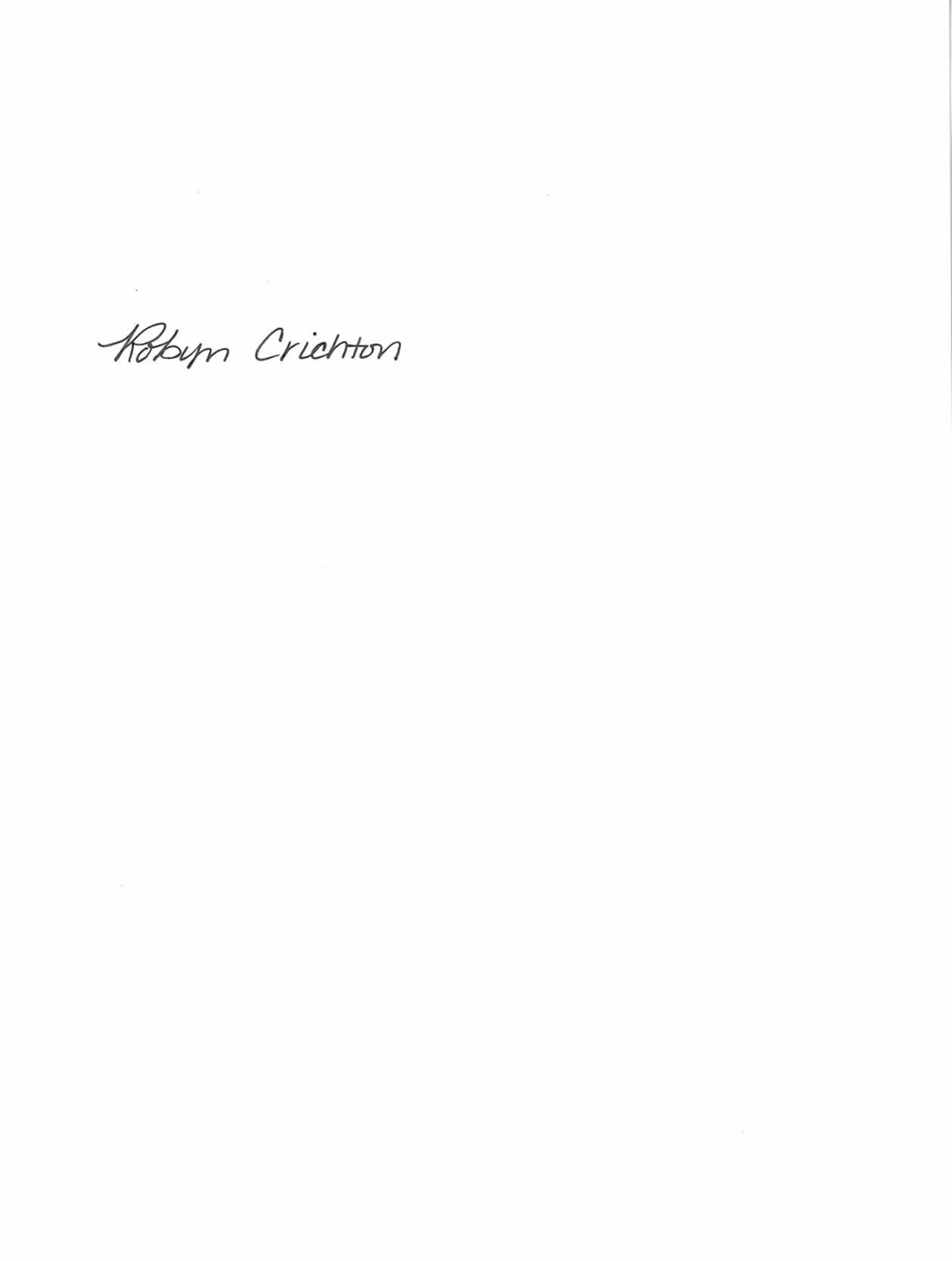 Robyn Crichtoncc: 	Joshua Motzer, CenturylinkOH2020-03